13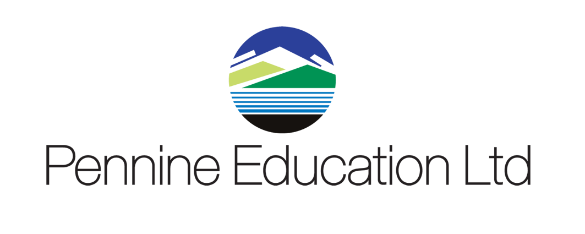 Pennine EducationOL8 3QL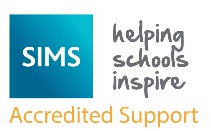 